Chase   and Nursery Unit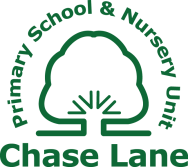 Office Manager Person SpecificationChase Lane Primary School and Nursery Unit is committed to safeguarding and promoting the welfare of children and young people and expects all staff and volunteers to share this commitment.  All adults are required to adhere to the school’s safeguarding policies and practices.  As part of the School’s safe recruitment procedures all staff regularly undergo the enhanced DBS check.QualificationsEssential/DesirableRelevant word processing qualificationDGCSE level English and Maths – Grade A to CEExperienceExperience of working at a strategic level in organisationEPractical experience of using ICT systems to deliver resultsEProven record of managing projects and achieving resultsEExperience of working in a team and promoting good practices to maintain the efficiency of the officeESkills, Understanding & AbilityEffective leadership and management skillsEAbility to effectively lead, manage and develop a teamEAbility to make a strategic contribution to the schoolEEffective communication, negotiating and influencing skillsEAbility to effectively present written and verbal information to a variety of peopleEUnderstanding of context for organisational managementEExcellent communication and interpersonal skillsECommitment to delivering a quality, customer focused serviceEAwareness of sensitive information and the ability to maintain a high degree of confidentiality and to use discretion when dealing with sensitive informationEAbility to demonstrate respect for pupils, parents and staff and be able to listen to their viewsEAbility to use initiative to achieve set deadlines and manage conflicting prioritiesEAbility to follow school policies in their entirety EAbility to work under pressure and to tight deadlinesEAbility to analyse and interrogate data management information to identify areas for improvementEAbility to plan, organise and manage a complex workloadEKnowledge & SelfAbility to use a range of Information and Communication TechnologyEProficient in the use of Internet and office applications.  Knowledge and ability to use ICT effectively.  Excellent typing skills (min 60 wpm) and sound grammar skills.EHas knowledge of the types of software packages used in schools and has a willingness to expand this knowledgeEA good understanding of health, safety and security issues in schoolsEHas up to date knowledge of relevant legislation and guidance in relation to working with, and the protection of, children and young peopleEOther Job Specific RequirementsCommitment to the School’s Equal Opportunities Policy and the acceptance of their responsibility for its practical applicationEAbility to maintain confidentiality relating to all school mattersEAbility to work under pressureEInterested and motivated towards the jobEDisqualifying factorsIndication of sexist, racist or anti-disability attitudes or any other attitudes inconsistent with the School & Nursery’s Equal Opportunities PolicyE